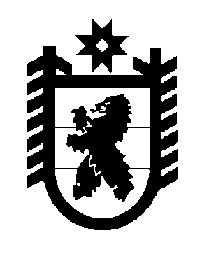 Российская Федерация Республика Карелия    ПРАВИТЕЛЬСТВО РЕСПУБЛИКИ КАРЕЛИЯПОСТАНОВЛЕНИЕ                                 от  22 апреля 2015 года № 126-П г. Петрозаводск О внесении изменения в постановление Правительства                         Республики Карелия от 19 февраля 2015 года № 52-ППравительство Республики Карелия п о с т а н о в л я е т:Внести в приложение к постановлению Правительства Республики Карелия от 19 февраля 2015 года № 52-П «О распределении на 2015 год субсидий бюджетам муниципальных образований на капитальное строительство и реконструкцию объектов муниципальной собственности» (Официальный интернет-портал правовой информации (www.pravo.gov.ru), 19 февраля 2015 года, № 1000201502190005) изменение, изложив его в следующей редакции:«Приложение к постановлениюПравительства Республики Карелияот  19 февраля 2015 года № 52-ПРаспределение 
на 2015 год субсидий бюджетам муниципальных образований на капитальное строительство и реконструкцию объектов муниципальной собственности                                      (тыс. рублей)2           Глава Республики  Карелия                       			      	        А.П. Худилайнен№ Муниципальное СуммаВ том числеВ том числеп/побразованиесубсидии из федерального бюджетасубсидии из бюджета Республики Карелия 123451.Петрозаводский городской округ94694,874548,820146,0123452.Кондопожский муни-ципальный район 32116,615116,617000,03.Олонецкий муници-пальный район, в том числе20450,00,020450,0Олонецкое городское поселение17250,00,017250,04.Питкярантский муни-ципальный район2800,00,02800,05.Прионежский муници-пальный район24297,57472,516825,06.Пряжинский муници-пальный район18533,38573,39960,07.Сегежский муници-пальный район, в том числе12360,00,012360,0Сегежское городское поселение12360,00,012360,08.Суоярвский муници-пальный район, в том числе10067,00,010067,0Поросозерское сельское поселение10067,00,010067,0Итого215319,2105711,2109608,0».